PROJETO DE LEI Nº Dispõe sobre a obrigatoriedade das empresas e das concessionárias que fornecem energia elétrica no Município de Sorocaba, a realizarem manutenção e limpeza em áreas as quais detenham torres de distribuição de energias instaladas, e dá outras providências.A Câmara Municipal de Sorocaba decreta:			Art.1º. Fica a pessoa jurídica, concessionária, permissionária ou terceirizada, responsável pela distribuição energia elétrica, obrigada a realizar permanentemente a manutenção, limpeza e roçagem das áreas as quais, detenham instaladas torres transmissão e cabeamentos de energia eletrica, instaladas no Municipio de Sorocaba.
 			§ 1º. O Poder Público Municipal, através da sua Secretaria competente, deverá notificar a pessoa jurídica, concessionária, permissionária ou terceirizada, responsável pelos serviços de energia elétrica, aos quais não esteja em dia com a manutenção de limpeza e roçagem, das áreas que detenham instaladas torres de distribuição de energia eletrica e cabeamento de energia.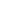 
 			§ 2º.  Se notificada a pessoa jurídica, concessionária, permissionária ou terceirizada, responsável pelos serviços de energia elétrica, e pelas torres de transmissão e cabeamento, não realizar a devida manutenção, deverá ser aplicado multa, e se reincidente, deverá ser aplicado multa em dobro.			Art. 3° O Poder Executivo municipal regulamentará esta Lei, no que couber, no prazo de 60 (sessenta) dias, contados da data de sua publicação. 			Parágrafo único. A regulamentação definirá a multa pelo não cumprimento ao disposto nesta Lei. Art. 4º As despesas com a execução da presente Lei correrão por conta de verba orçamentária própria. S/S., 16 de Janeiro de 2023João Donizeti Silvestre VereadorJustificativa:O presente Projeto de Lei obriga concessionárias que fornecem energia elétrica, a realizarem a manutenção de limpeza e roçagem em áreas as quais, estejam instaladas torres de energia no Município de Sorocaba.É muito comum transitar pelas ruas da cidade de Sorocaba, e se deparar com áreas que detenham instaladas torres de energia elétrica. Porém, muitas destas áreas estão em estado de abandono sem as devidas manutenções, principalmente de limpeza e roçagem. Em períodos do ano, como os meses de Janeiro à Março, devido as fortes temperaturas, animais como escorpiões, ratos, aranhas e outros, são encontrados nestes locais, que também abrigam entulhos e materias descartados de maneira irregular, devido ao grande volume de mato sem a devida manutenção.Os fatos apresentados, certamente colocam a vida dos moradores que residem em áreas lindeiras as quais as torres estão instaladas, em risco.         Assim, solicitamos e contamos desde já o apoio de meus pares para aprovação do presente Projeto.S/S., 16 de Janeiro de 2023João Donizeti Silvestre Vereador